附件2-232021年江苏省中等职业学校学生学业水平考试美术类专业基本技能考试指导性实施方案一、考试对象面向全省中等职业学校（含技工院校）2022届美术类美术绘画、工艺美术、美术设计与制作、民间传统工艺专业的学生。现代职教体系“3+3”、“3+4”试点项目2022届学生须参加考试。五年制高等职业技术学校学生是否参加考试，由各市教育局统筹安排。二、考试内容、方式、时长及配分三、考试时间2021年11月中旬。四、组织实施（一）设置考点注：尚未建标准化考点的学校，可依托校内实训室开展2021年专业基本技能考试。（二）考试组织省教育考试院和省中职学考办公室负责考务组织管理与协调工作，各市教育行政部门、招考系统负责具体实施。专业委员会负责协调本专业类有关考点院校，协同各设区市教育行政部门、招考部门完成本专业类专业技能考试。考点学校应组建技术团队，加强考试设备维护，确保正常运行。（三）考场安排考试项目全部安排在技能标准化考场，每个考场根据面积大小能容纳25个或50个工位。详见《江苏省中等职业学校学业水平考试美术类技能考试考点建设标准（试行）》。（四）评分方式现场实操考试结束后，由考评专家根据考生作品进行全省集中阅卷。考试期间，每个考点学校安排一位考评员，负责处理技能考试的专业问题，每个考场安排2名监考老师。五、考点设备配置要求详见《江苏省中等职业学校学业水平考试美术类技能考试考点建设标准（试行）》。考试样题及评分标准（一）素描1.考试样题在规定时间内按要求完成一幅素描作品。内容为静物写生或静物照片写生、人物头像写生、人物头像照片写生中指定的一项，时间150分钟，总分100分。样题（1）：素描静物写生内容：静物3个、水果3个、衬布1一2块（物品的种类、数量、形态特征不得改变）要求：①构图合理，画面整体关系强；   ②比例、透视准确，物体结构严谨，前后空间分明，具备一定的体积感；③主次关系分明，质感准确； ④主体物塑造深入，有一定的细节刻画；  ⑤视觉对象层次丰富；⑥素描关系完整，画面有一定的艺术表现力；⑦卷面不得喷涂任何上光或固定材料；⑧考试结束后试题与试卷须一并交回。材料：铅笔或炭笔时间：150分钟纸张尺寸：4开样题（2）：素描静物照片写生内容：如附图中静物3个、水果3个、衬布1一2块（物品的种类、数量、形态特征不得改变）要求：①构图合理，画面整体关系强；   ②比例、透视准确，物体结构严谨，前后空间分明，具备一定的体积感；③主次关系分明，质感准确； ④主体物塑造深入，有一定的细节刻画；  ⑤视觉对象层次丰富；⑥素描关系完整，画面有一定的艺术表现力；⑦卷面不得喷涂任何上光或固定材料；⑧考试结束后试题与试卷须一并交回。材料：铅笔或炭笔时间：150分钟纸张尺寸：4开附图1：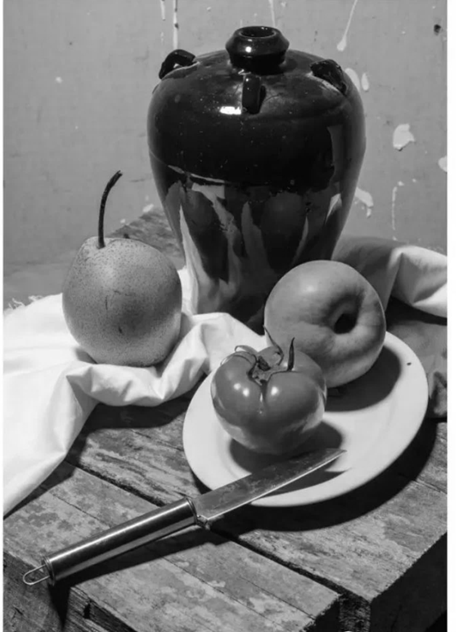 样题（3）：素描人物头像写生内容：男青年头像要求：①根据考场指定模特儿完成素描写生；      ②构图合适，画面完整；③透视、比例恰当，动态准确，塑造充分；      ④能抓住人物形象特征；       ⑤画法不限，具有一定的综合艺术表现力；      ⑥卷面不得喷涂任何上光或固定材料；⑦考试结束后试题与试卷须一并交回。材料：铅笔或炭笔时间：150分钟纸张尺寸：4开样题（4）：素描人物头像照片写生内容：女青年头像，四分之三侧面要求：①根据人物头像照片附图2完成素描写生；      ②构图合适，画面完整；③透视、比例恰当，动态准确，塑造充分；      ④能抓住人物形象特征；       ⑤画法不限，具有一定的综合艺术表现力；      ⑥卷面不得喷涂任何上光或固定材料；⑦考试结束后试题与试卷须一并交回。材料：铅笔或炭笔时间：150分钟纸张尺寸：4开附图2：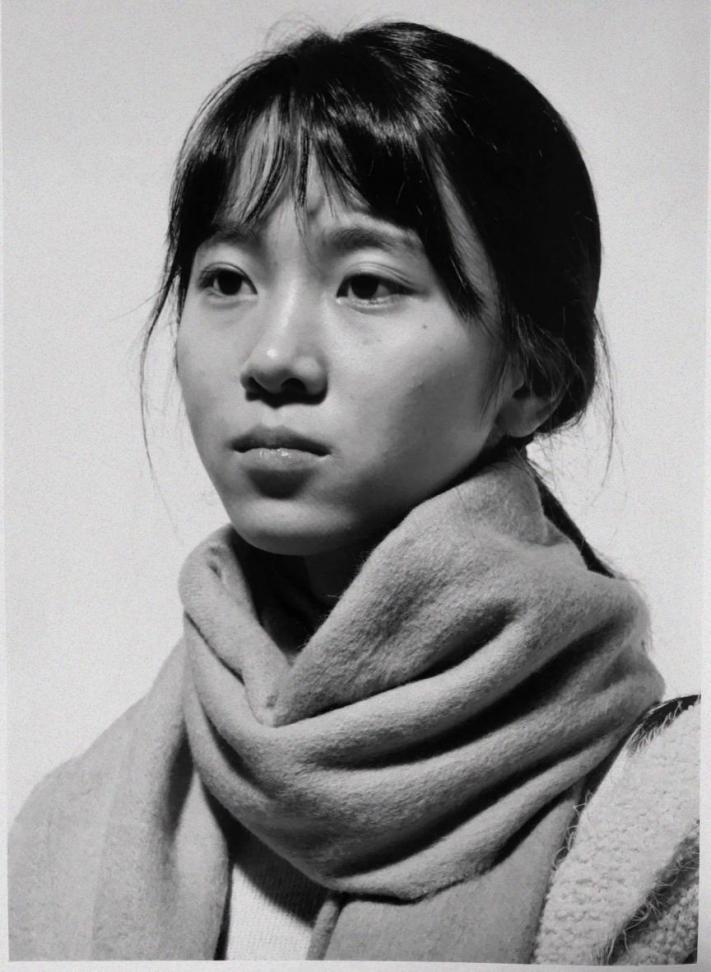 2.评分标准（二）色彩1.考试样题在规定时间内按要求完成一幅色彩作品。内容为静物写生或静物照片默写中指定的一项，时间150分钟，总分100分。样题（1）：色彩静物写生内容：深色陶罐一个、苹果三个、梨子两个、白色衬布一块（背景）、浅绿色衬布一块（前景）。要求：①根据考场布置的物品进行写生，用色彩表现的方法完成一幅色彩静物画；      ②构图为横式，物品的种类、数量、形态特征不得改变。凡擅自变更、增减者作降分处理；      ③造型严谨，形体塑造充分；      ④色彩关系准确，色调和谐；      ⑤画法不限，具有一定的艺术表现力；      ⑥卷面不得喷涂任何上光或固定材料；⑦考试结束后试题与试卷须一并交回。材料：水粉或水彩时间：150分钟纸张尺寸：4开样题（2）：色彩静物照片默写内容：深色陶罐一个、苹果三个、梨子两个、白色衬布一块（背景）、浅绿色衬布一块（前景）。要求：①根据附图3所示的内容与构图，用色彩表现的方法完成一幅色彩静物画；      ②构图为横式，附图中物品的种类、数量、形态特征不得改变。凡擅自变更、增减者作降分处理；      ③造型严谨，形体塑造充分；      ④色彩关系准确，色彩和谐；      ⑤画法不限，具有一定的艺术表现力；      ⑥卷面不得喷涂任何上光或固定材料；⑦考试结束后试题与试卷须一并交回。材料：水粉或水彩时间：150分钟纸张尺寸：4开附图3：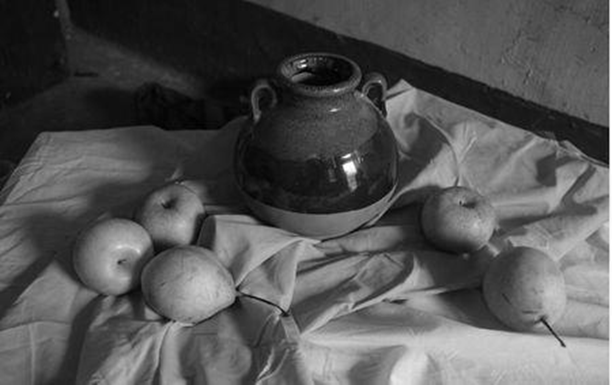 2.评分标准考试内容方式时长配分备注素描实操150分钟100分考前由专委会进行二选一抽选色彩实操150分钟100分考前由专委会进行二选一抽选总计总计150分钟100分序号城市考点学校备注1南京南京市浦口区中等专业学校2南京南京市玄武中等专业学校3南京南京中华中等专业学校4无锡江苏省陶都中等专业学校5徐州江苏省丰县中等专业学校6徐州江苏省沛县中等专业学校7徐州徐州经济技术开发区工业学校8常州常州刘国钧高等职业技术学校9苏州常熟高新园中等专业学校10苏州昆山花桥国际商务城中等专业学校11南通江苏省海安中等专业学校12南通江苏省通州中等专业学校13连云港江苏省东海中等专业学校14连云港江苏省灌南中等专业学校15淮安江苏省盱眙中等专业学校16盐城盐城市经贸高级职业学校17扬州江苏省宝应中等专业学校18扬州江苏省扬州旅游商贸学校19镇江镇江高等职业技术学校20泰州江苏省泰兴中等专业学校21泰州江苏省兴化中等专业学校22泰州泰州职业技术学院23宿迁江苏省宿城中等专业学校24宿迁江苏省宿迁经贸高等职业技术学校序 号内 容评分依据 分值1模块一：素描静物写生或照片写生构图201模块一：素描静物写生或照片写生比例、透视、结构301模块一：素描静物写生或照片写生主次、空间及层次关系201模块一：素描静物写生或照片写生整体塑造、深入刻画201模块一：素描静物写生或照片写生艺术表现102模块二：素描人物头像写生或照片写生构图202模块二：素描人物头像写生或照片写生比例、透视、结构、动态302模块二：素描人物头像写生或照片写生整体塑造、深入刻画202模块二：素描人物头像写生或照片写生层次关系202模块二：素描人物头像写生或照片写生画面综合艺术表现10序 号内 容评分依据分 值1色彩静物写生或照片写生构图201色彩静物写生或照片写生造型301色彩静物写生或照片写生色彩、色调301色彩静物写生或照片写生综合艺术表现20